COMMUNIQUE  AUX  CLUBS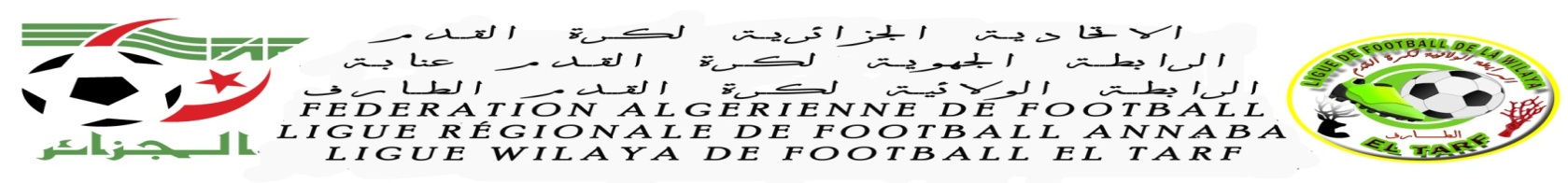 (FORFAITS DES CATEGORIES JEUNES)Décision du bureau fédéral lors de la réunion du 21/01/2018Une équipe des différentes catégories de jeune qui déclare forfait pour la premiere fois écope d’une amende de 30 000 DA.Au deuxieme forfait,elle écope d’une amende de 60 000 DA assortie d’une défalcation de un(1)point à l’équipe sénior.Date d’effet : Début de la phase retour des différents championnats.